Способность видеть знамения Бога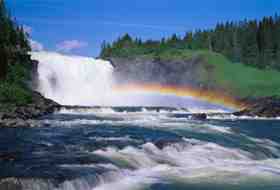  «Скажи: « Хвала Господу! Он покажет вам Свои знамения и вы узнаете их.» Твой Господь на находится в неведении о том, что вы совершаете» (Коран 27:93). «Это послание человечеству. Пусть их увещевают им, и пусть они знают, что Он – Единственный Бог, и пусть задумаются обладающие разумом» (Коран 14:52).Во многих других аятах Господь подчеркивает главную цель ниспослания Священного Корана – побудить людей к размышлению.Господь призывает отбросить все предубеждения, ограничения и обдумать, а не просто так принимать убеждения и ценности, которые общество пытается навязать нам.Человеку следует задуматься о своем происхождении, цели жизни, о смерти и о том, что ожидает после, о Вселенной, удивительной гармонии, царящей в ней, как  и почему она существует… И снова никакие предрассудки не должны мешать.Стоит человеку задуматься, отбросив все посторонние мысли, он обязательно придет к пониманию, что все, включая его самого, сотворено высшей силой. Даже его тело, слаженная работа всего организма может быть прекрасным примером продуманного божьего плана.Так Коран подсказывает, о чем именно нам следует задуматься. И  верящие в Бога укрепляются в своей вере повсюду, наблюдая совершенство, мудрость, мощь Всевышнего. Все,  что окружает нас, природа - все это  произведение искусства, но не сам художник. Любое творение, будь то шедевр архитектурный, литературный, художественный, говорит о мастерстве своего творца.Коран призывает размышлять о различных явлениях, которые свидетельствуют об исключительности Бога и Его качеств. Это «знамения», то есть «ясный довод, или выражение истины». Значит, знамением может стать любая вещь на свете, ибо она, если задуматься, говорит о Боге и Его качествах. Вселенная полна знамениями – мыслящий обязательно увидит это.Размышлять и видеть знамения – обязанность каждого из нас. Так человек может познать Творца его самого и всего остального, приблизиться к Нему, открыть причину своего сотворения и пребывания в этом мире.Всё: каждый вздох, гармония на Земле и за ее пределами, атом – мельчайшая частица материи, даже политическое и социальное развитие – знамения Бога. Все подчиняется Его закону. Если мы не замечаем этого, значит, мы просто не хотим замечать.Можно начать с простого: возьмите предметом размышления создания, упомянутые в Священном Коране. Например сура «Пчела» описывает очень много знамений в природе.«Он – Тот, Кто ниспосылает с неба воду. Она служит для вас питьем, и благодаря ей произрастают растения, среди которых вы пасете скот. Он взращивает для вас злаки, маслины, финики, виноград и всевозможные плоды. Воистину, в этом – знамения для людей размышляющих. Он покорил вам ночь и день, солнце и луну. Звезды так же покорны по Его воле. Воистину в этом – знамение для людей размышляющих. Он сотворил для вас на земле разнообразие цветов. Воистину, в этом – знамение для людей поминающих. Он – Тот, Кто подчинил море, чтобы вы вкушали из него свежее мясо и добывали в нем украшения, которые носите. Ты видишь корабли, которые бороздят его, для того, чтобы вы могли снискать Его милость. – быть может, вы будете благодарны. Он поместил на земле незыблемые горы, чтобы она не колебалась вместе с вами, а также реки и дороги, дабы вы могли идти верным путем. Он создал приметы. А по звездам они находят верную дорогу. Разве Тот, Кто творит подобен тому, кто не творит? Неужели вы не помяните назидание?» (Коран 16: 10-17).Господь призывает обратить внимание и понять те вещи, которые многие люди просто не замечают, либо отказываются признавать знамениями, называя их «эволюцией», «совпадением» или «чудом природы».В сотворении небес и земли, в смене дня и ночи - знамения для размышляющих. Тех, кто помнит о Боге постоянно.«Господь наш, Ты не сотворил это понапрасну. Пречист ты! Защити же нас от мучений в Огне!» (Коран 3:191).Как видно из этих аятов, люди мыслящие видят знамения Всевышнего и пытаются постичь Его мудрость, мощь, совершенство, ибо знание Его безгранично, а творения безупречны.Для размышляющих все вокруг говорит о Всемогущем Творце.